Civic Centre Rickergate  
Carlisle  
Cumbria CA3 8QG  
Telephone (01228) 817200  cumberland.gov.uk 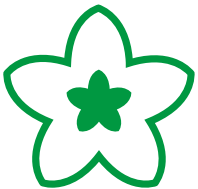 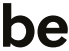 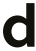 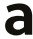 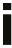 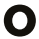 Alternative Employment ProgrammeTrial Period ObjectivesObjectives For Trial PeriodManager NameEmployee NamePositionTrail Period Start DateObjectiveStatus